ALİZE İNŞAAT MALZEMELERİ TUR.PET.TİC.LTD.ŞTİ.VERİ SAHİBİ BAŞVURU FORMU1.   Başvuru Yöntemi6698 sayılı Kişisel Verilerin Korunması Kanunu’nun (“Kanun”) 11. maddesinde sayılan haklarınız kapsamındaki taleplerinizi, Kanun’un 13. maddesi ile Veri Sorumlusuna Başvuru Usul ve Esasları Hakkında Tebliğ’in 5.  maddesi gereğince, işbu form ile aşağıda açıklanan 4 yöntemden biriyle Şirketimize iletebilirsiniz.BAŞVURU YÖNTEMİBAŞVURU YAPILACAK ADRESBAŞVURUDA GÖSTERİLECEK BİLGİYazılı Olarak Başvuruİadeli Taahüütlü Mektup, Şahsen Başvuru veya Noter KanalıylaKonacık Mahallesi Atatürk Bulvarı No:220 Bodrum/MuğlaZarfın/tebligatın üzerine “Kişisel Verilerin Korunması Kanunu Kapsamında Bilgi Talebi” yazılacaktır.KayıtlıElektronik Posta (KEP) YoluylaSistemimizdeBulunan Elektronik Posta Adresi ile BaşvuruSistemimizde Bulunmayan Elektronik Posta Adresi ile BaşvuruKayıtlı elektronik posta (KEP) adresi ileŞirketimizin sisteminde kayıtlı bulunan elektronik posta adresiniz kullanılmak suretiyleMobil imza/e- imza içerecek biçimde Şirketimizin sisteminde bulunmayan elektronik posta adresinizi kullanmak suretiylealize@hs03.kep.tr		E-posta’nın konu kısmına “Kişisel Verilerin KorunmasıKanunu Bilgi Talebi” yazılacaktır.kvkk@alizebodrum.com.tr	E-posta’nın konu kısmına“Kişisel Verilerin KorunmasıKanunu Bilgi Talebi” yazılacaktır.kvkk@alizebodrum.com.tr	E-posta’nın konu kısmına“Kişisel Verilerin KorunmasıKanunu Bilgi Talebi” yazılacaktır.Kimlik ve İletişim BilgilerinizLütfen  sizinle  iletişime  geçebilmemiz  ve  kimliğinizi  doğrulayabilmemiz  adına  aşağıdaki  alanları doldurunuz.Şirketimiz ile İlişkiniz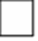 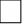 Talep KonusuKişisel verilerinize ilişkin talebinizi aşağıda açıkça yazmanızı rica ederiz. Konuya ilişkin bilgi ve belgeler başvuruya eklenmelidir.Yanıtın Tarafınıza Bildirilme Yöntemini SeçinizYanıtın 2’nci bölümünde sağlamış olduğum posta adresime gönderilmesini istiyorum.Yanıtın 2’nci bölümünde sağlamış olduğum elektronik posta adresime gönderilmesini istiyorum. Yanıtın 2’nci bölümünde sağlamış olduğum faks numarama gönderilmesini istiyorum.Yukarıda belirttiğim talepler doğrultusunda, Şirketinize yapmış olduğum başvurumun Kanun’un 13. maddesi uyarınca değerlendirilerek tarafıma bilgi verilmesini rica ederim.İşbu başvuruda tarafınıza sağlamış olduğum bilgi ve belgelerimin doğru ve güncel olduğunu, Şirketinizin başvurumu sonuçlandırabilmek adına ilave bilgi talep edebileceğini ve ayrıca bir maliyet gerektirmesi halinde Kişisel Verileri Koruma Kurulu tarafından belirlenen ücreti ödemem gerekebileceği hususunda aydınlatıldığımı beyan ve taahhüt ederim.Başvuruda Bulunan İlgili Kişi (Veri Sahibi) Adı Soyadı	:Başvuru Tarihi  :İmza                                 :İşbu başvuru formu, Şirketimiz ile olan ilişkinizi tespit ederek, varsa, Şirketimiz tarafından işlenen kişisel verilerinizi eksiksiz olarak belirleyerek, ilgili başvurunuza doğru ve kanuni süresinde cevap verilebilmesi için tanzim edilmiştir. Hukuka aykırı ve haksız bir şekilde veri paylaşımından kaynaklanabilecek hukuki risklerin bertaraf edilmesi ve özellikle kişisel verilerinizin güvenliğinin sağlanması amacıyla, kimlik doğrulama ve yetki tespiti için Şirketimiz ek evrak ve bilgi talep etme hakkını saklı tutar. Form kapsamında iletmekte olduğunuz taleplerinize ilişkin bilgilerin doğru ve güncel olmaması ya da yetkisiz bir başvuru yapılması halinde Şirketimiz, söz konusu yanlış bilgi ya da yetkisiz başvuru kaynaklı taleplerden dolayı mesuliyet kabul etmemektedir.Ad-Soyadı:T.C. Kimlik Numarası /Diğer Ülke Vatandaşları için Pasaport Numarası veya Kimlik Numarası:Tebligata Esas Yerleşim  YeriAdresi / İş Yeri Adresi:Cep Telefonu:Telefon Numarası:Faks Numarası:E-posta Adresi:Şirketimizle İlişkiniz:MüşteriÇalışanŞirketimizle İlişkiniz:ZiyaretçiDiğer(Belirtiniz)